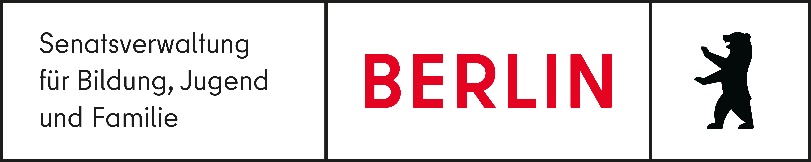 Für die Schulhilfekonferenz am  	     Als volljährige/-er Jugendliche/-er entbinde ich von der Schweigepflicht folgende Personen:     Als Inhaber/-in des Personensorgerechts für das o.g. Kind entbinde/-en ich/wir: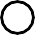 Name, Vorname	Name, VornameFolgende mit meinem/unserem Kind befasste Personen von der Schweigepflicht:Institution	Name	Telefon-Nr.Institution	Name	Telefon-Nr.Institution	Name	Telefon-Nr.Institution	Name	Telefon-Nr.Ich gestatte den vorstehend genannten Personen – ggf. mit nachstehenden Einschränkungen -, Informationen, die der Diagnostik, Beratung, Förderung und Unterstützung des Kindes dienen, innerhalb der Schulhilfekonferenz auszutauschen. Über die Vor- und Nachteile einer Entbindung von der Schweigepflicht wurde mit mir gesprochen. Ich hatte ausreichend Zeit zu überlegen und treffe die Entscheidung aus freien Stücken.Ich möchte die Entbindung von der Schweigepflicht einschränken:  nein	 ja, wie folgt: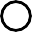 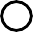 Mir/Uns ist bekannt, dass ich/wir diese Erklärung über die Entbindung von der Schweigepflicht jederzeit mit Wirkung für die Zukunft vollständig oder teilweise widerrufen kann/können. Mit einem Widerruf kann ich / können wir erreichen, dass die von dem Widerruf betroffenen personenbezogenen Daten nicht weiterhin zu dem betroffenen Zweck verarbeitet werden, sofern meine / unsere Einwilligung die einzige Rechtsgrundlage für diese Verarbeitung ist3.Mir/Uns ist ebenfalls bekannt, dass ich/wir ein Recht auf Auskunft über die verarbeiteten Informationen und die Ergebnisse von Untersuchungen haben.Volljährige/-er Jugendliche/-er bzw. Personensorgeberechtigte/-er:Ort, Datum	Name (Blockschrift)	UnterschriftOrt, Datum	Name (Blockschrift)	UnterschriftAngaben über die Schülerin/den Schüler/ das KindAngaben über die Schülerin/den Schüler/ das KindAngaben über die Schülerin/den Schüler/ das KindNameVorname:geb. am:Schule/KitaSchulbesuchsjahr/Klasse: